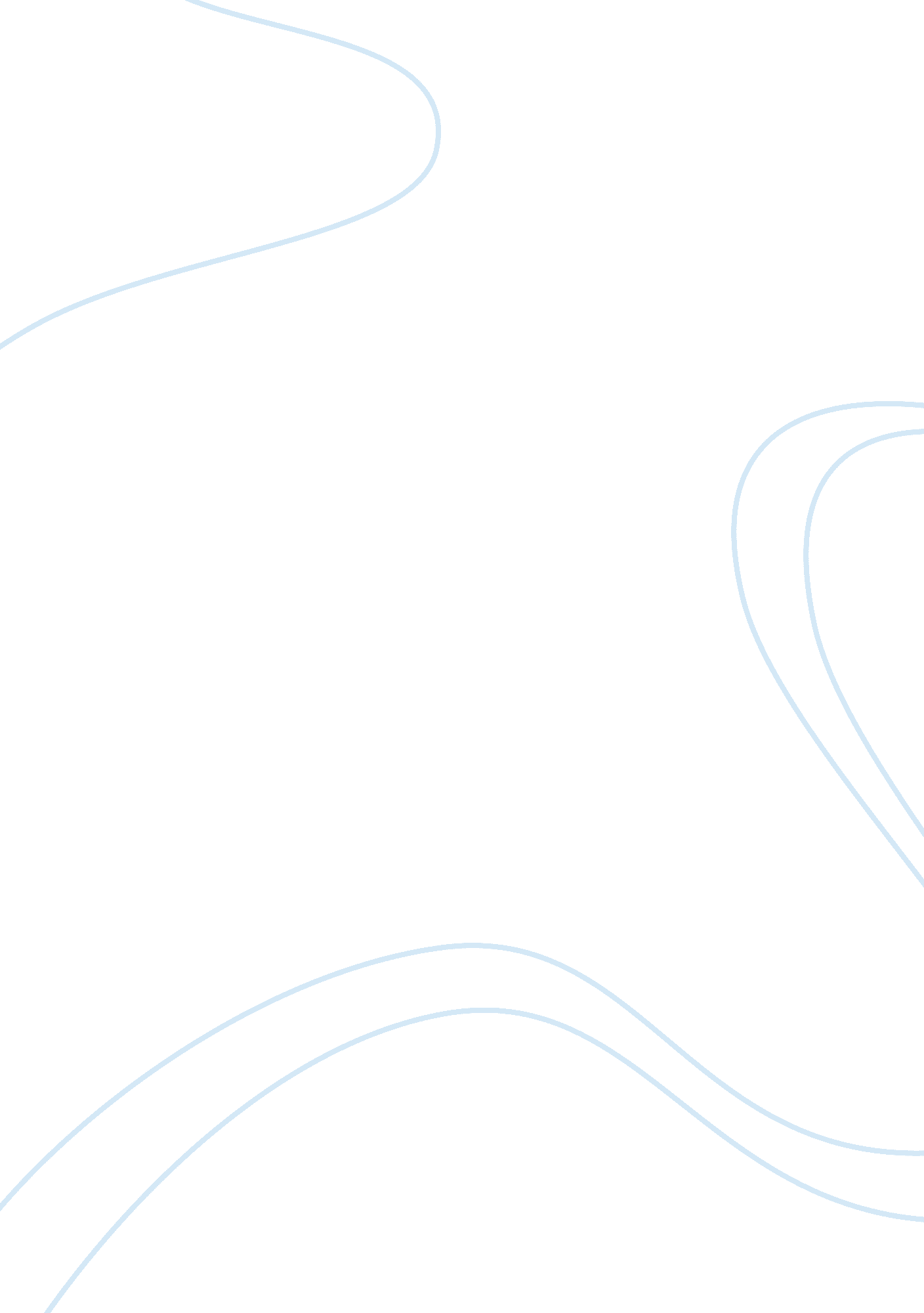 Spiritual leaders in hinduism assignmentArt & Culture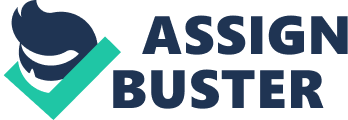 Just as the moon shines by reflecting the light of the sun, and glorifies it, all disciples can dazzle like the moon y gaining from their Gurus. What is Guru Purina? The full moon day in the Hindu month of Shad duly-August) is observed as the auspicious day of Guru Purina, a day sacred to the memory of the great sage Was. All Hindus are indebted to this ancient saint who edited the four Veda, wrote the 18 Purina’s, the Inhabitant and the Ashram Vagrant. Was even taught Tattered, who is regarded as the Guru of Gurus. Significance of Guru Purina On this day, all spiritual aspirants and devotees worship Vass in honor of his divine resonate and all disciples perform a ‘ pupas’ of their respective spiritual preceptor or ‘ Grudges’. This day is of deep significance to the farmers, for it heralds the setting in of the much-needed rains, as the advent of cool showers usher in fresh life in the fields. It is a good time to begin your spiritual lessons. Traditionally, spiritual seekers commence to intensify their spiritual ‘ saddens’ from this day. The period ‘ Structural’ (“ four months”) begins from this day. In the past, wandering spiritual asters and their disciples used to settle down at a place to study and discourse on the Brahmas Sutras composed by Was, and engage themselves in Pedantic discussions. The Role of the Guru Swami Civilians asks: “ Do you realize now the sacred significance and the supreme importance of the Guru’s role in the evolution of man? It was not without reason that the India of the past carefully tended and kept alive the lamp of Guru-TVA. It is… Spiritual Leaders in Hinduism By Saskatchewan 